						ΑΝΑΚΟΙΝΟΠΟΙΗΣΗ ΣΤΟ ΟΡΘΟ 7/3/2018	ΠροκήρυξηΕκδήλωσης ενδιαφέροντος  τουριστικών γραφείων για την οργάνωση και πραγματοποίηση τετραήμερης σχολικής εκδρομής στη Ρόδο .Το 2o Γυμνάσιο Χαλανδρίου ζητά προσφορές για την οργάνωση και πραγματοποίηση της τετραήμερης εκπαιδευτικής εκδρομής-μετακίνησης (τρεις διανυκτερεύσεις), σύμφωνα με το Αναλυτικό πρόγραμμα σύμφωνα με την σχετική Υ.Α. 129287/Γ2/2011.(ΦΕΚ 2769/τ.Β ́/02.12.2011)όπως τροποποιήθηκε από την Υ.Α. 220647/Δ2(ΦΕΚ 4227/τ.Β́/28/12/2016) με τα επόμενα χαρακτηριστικά:1. Προορισμός: Ρόδος (τρεις διανυκτερεύσεις στη Ρόδο).2. Συμμετέχοντες μαθητές:   38 μαθητές (Γ τάξη ). 3. Συνοδοί καθηγητές: 3 (1 αρχηγός, 2 συνοδοί).4. Αναχώρηση και επιστροφή: Η  αναχώρηση θα γίνει Παρασκευή 20 Απριλίου 2018  με βραδινό δρομολόγιο και η επιστροφή από Ρόδο Τρίτη  24 Απριλίου 2018 με βραδινό δρομολόγιο.5. Μεταφορικό μέσο: Α.Η μετακίνηση  εντός της Ρόδου θα γίνει με ένα (1) πολυτελές τουριστικό λεωφορείο με πρόσφατο έλεγχο από το ΚΤΕΟ και έμπειρο οδηγό που να γνωρίζει καλά την περιοχή, σύμφωνα με την ισχύουσα νομοθεσία. Το πούλμαν θα είναι στη αποκλειστική διάθεση μας όλο το 24ωρο. Το τουριστικό λεωφορείο θα πρέπει να διαθέτει όλες τις προβλεπόμενες από την κείμενη νομοθεσία προδιαγραφές  (έγγραφα καταλληλόλητας, ζώνες ασφαλείας, έμπειρο οδηγό, ελαστικά τελευταίας πενταετίας ΚΤΕΟ, ΔΕΛΤΙΟ ΑΠΟΓΡΑΦΗΣ, ΕΟΤ, ΔΙΠΛΩΜΑ ΟΔΗΓΟΥ κλπ) . Το τουριστικό λεωφορείο που θα χρησιμοποιηθεί δεν θα ανήκει στο ΚΤΕΛ. Β. Με τουριστικό λεωφορείο του πρακτορείου ανάλογων προδιαγραφών του 5Α από το χώρο του σχολείο προς το λιμάνι του  Πειραιά κατά την αναχώρηση (την ημέρα της αναχώρησης θα γίνει έλεγχος από την ΤΡΟΧΑΙΑ) και κατά την επιστροφή με τουριστικό λεωφορείο, επίσης ανάλογων προδιαγραφών του 5  Α,  από το λιμάνι του Πειραιά στο χώρο του σχολείου. Γ. Πλοίο από Πειραιά προς Ρόδο και από Ρόδο προς Πειραιά. Η μετάβαση και επιστροφή  με το πλοίο θα γίνει σε καμπίνες για όλους τους μαθητές (σε ατομικές καμπίνες για τους συνοδούς καθηγητές).6. Ημερομηνία πραγματοποίησης της εκδρομής: από 20 έως 25 πρωί Απριλίου 2018.7. Διαμονή: Σε ένα και μόνο ξενοδοχείο 4* - 5* (αστέρων) από 21 έως 23 Απριλίου 2018 (τρεις διανυκτερεύσεις). μέσα στη πόλη της Ρόδου και εγγύτατα της μεσαιωνικής πόλης, για τις διανυκτερεύσεις. Στο ξενοδοχείο θα προσφέρεται καθημερινό πρωινό και ημιδιατροφή. Τα δωμάτια θα πρέπει να είναι τρίκλινα/τετράκλινα για τους μαθητές και μονόκλινα για τους καθηγητές. Στο ξενοδοχείο της Ρόδου να υπάρχει υποχρεωτικά φύλαξη ανά όροφο (υπηρεσία security).8. Πρόγραμμα: Κατά την διάρκεια της εκδρομής θα γίνουν επισκέψεις στα διάφορα αξιοθέατα και αρχαιολογικούς χώρους σύμφωνα με το παρακάτω πρόγραμμα, με επίσημο ξεναγό, ο οποίος συνεργάζεται με το τουριστικό πρακτορείο.1η ΗΜΕΡΑ  Ρόδος : Μεσαιωνική πόλη –Κοσμητική Συλλογή Ρόδου - κοιλάδα με τις πεταλούδες2η ΗΜΕΡΑ  Ρόδος : Πεζοπορία  στον Προφήτη Ηλία σε παραδοσιακό χαρτογραφημένο μονοπάτι3η ΗΜΕΡΑ  Λίνδος: ( η ακρόπολη – ο παραδοσιακός οικισμός- βυζαντινό μουσείο ) - Φαληράκι4η ΗΜΕΡΑ  Ρόδος: Αρχαιολογικό μουσείο- Δημοτική Πινακοθήκη -Πολιτισμικό και Γεωλογικό Μέλαθρο ΡόδουΣε κάθε προσφορά θα πρέπει: α. να γίνεται αναφορά στα προηγούμενα 1, 2, 3, 4, 5, 6  και 7. β. να υπάρχει γραπτή επιβεβαίωση διαθεσιμότητας των δωματίων από το ξενοδοχεία στο όνομα του σχολείου.γ. να υπάρχει βεβαίωση συνδρομής των νόμιμων προϋποθέσεων λειτουργίας τουριστικού γραφείου σε ισχύ δ. να υπάρχει υπεύθυνη δήλωση ότι το τουριστικό γραφείο θα καταθέσει στη Διεύθυνση του σχολείου, 1. συμβόλαιο γενικής αστικής επαγγελματικής ευθύνης και  2. συμβόλαιο πρόσθετης ασφάλισης που καλύπτει μεταξύ άλλων τα τυχόν έξοδα σε περίπτωση ατυχήματος  ή ασθενείας, ιατροφαρμακευτική περίθαλψη, δαπάνες μεταφοράς λόγω ανάγκης, για άμεση επιστροφή μαθητή ή συνοδού καθηγητή στην Αθήνα κ.λ.π.  ε. να υπάρχει λίστα σχολείων με τα οποία συνεργάστηκε το γραφείο σας τα τελευταία τρία χρόνια ώστε να μπορούμε να πάρουμε συστάσεις.στ. να υπάρχει υπεύθυνη δήλωση ότι το τουριστικό λεωφορείο που θα διατεθεί, διαθέτει τις προδιαγραφές που αναφέρονται στο 5.ζ. να υπάρχει η τελική συνολική τιμή και η τιμή ανά μαθητή που να περιλαμβάνει τον ΦΠΑ, τα διόδια, και τα έξοδα στους χώρους επίσκεψης των μαθητών τα οποία να αναγράφονται με σαφήνεια στην προσφορά.Το ταξιδιωτικό γραφείο θα λάβει υπόψη του ότι από το τελικό ποσό θα παρακρατηθεί εγγύηση καλής εκτέλεσης της εκδρομής σε ποσοστό 25% του συνολικού ποσού, το οποίο θα καταβληθεί ατόκως με την ολοκλήρωση της εκδρομής και εφόσον έχουν πληρωθεί οι όροι της συμφωνίας. Η προκαταβολή θα είναι έως το 20% του συνολικού ποσού και το υπόλοιπο ποσό θα καταβληθεί την πρώτη ημέρα της εκδρομής. Σε περίπτωση μη υλοποίησης της εκδρομής για λόγους που δεν οφείλονται στο σχολείο η προκαταβολή θα επιστραφεί.Όλα τα ανωτέρω αποτελούν προϋπόθεση για την συμμετοχή στο άνοιγμα των προσφορών και δέσμευση του κάθε τουριστικού πρακτορείου. Η συμφωνία με τους όρους της προκήρυξης θα αναφέρεται ρητά στην προσφορά.Προθεσμία υποβολής προσφορών: Οι προσφορές θα κατατεθούν σε κλειστούς φακέλους στο σχολείο μέχρι τις 13.00 της 14/03/2018 ημέρα Τετάρτη, οπότε και θα ανοιχτούν, με επισυναπτόμενα τα απαραίτητα δικαιολογητικά σε πρωτότυπη μορφή και όχι με τηλεομοιοτυπία ή μέσω ηλεκτρονικού ταχυδρομείου. Δεν θα γίνουν δεκτές οι προσφορές που θα κατατεθούν μέσω διαδικτύου ή τηλεομοιοτυπίας (Fax). Θα ληφθούν υπόψη μόνον όσες προσφορές πληρούν στο ακέραιο τις ως άνω προδιαγραφές. Όλες οι προσφορές θα ανοιχτούν και θα αξιολογηθούν από την αρμόδια επιτροπή του σχολείου, όπως προβλέπεται από τις κείμενες διατάξεις. Το πρακτορείο που θα επιλεγεί, για τη διοργάνωση της εκδρομής θα ειδοποιηθεί τηλεφωνικά αμέσως μετά την σύνταξη σχετικού πρακτικού.  Πριν την υπογραφή της σχετικής σύμβασης, θα πρέπει να καταθέσει στο σχολείο αποδεικτικό κράτησης των δωματίων στα προτεινόμενα ξενοδοχεία για τους μαθητές και τους συνοδούς καθηγητές.  Η επιλογή ταξιδιωτικού γραφείου θα γίνει με βάση οικονομικά αλλά και ποιοτικά κριτήρια.                                                                                                                                                   Ο ΔΙΕΥΘΥΝΤΗΣ	                                                                                           Δημήτριος Σταυριανός	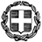 ΕΛΛΗΝΙΚΗ ΔΗΜΟΚΡΑΤΙΑΥΠΟΥΡΓΕΙΟ ΠΑΙΔΕΙΑΣ, ΕΡΕΥΝΑΣΚΑΙ ΘΡΗΣΚΕΥΜΑΤΩΝ ΠΕΡΙΦΕΡΕΙΑΚΗ Δ/ΝΣΗ Π/ΘΜΙΑΣ & Δ/ΘΜΙΑΣΕΚΠΑΙΔΕΥΣΗΣ ΑΤΤΙΚΗΣΔΙΕΥΘΥΝΣΗ Δ.Ε.  Β΄  ΑΘΗΝΑΣ2ο Γυμνάσιο ΧαλανδρίουΤαχ. δ/νση	: Λεωφ. Πεντέλης & Αχαΐας 2Ταχ. κώδ.	: 152 34Πληροφορίες	:  Μ. ΓκίμηΤηλέφωνο	: 210 6822111FAX		: 210 6822111E-mail	: mail@2gym-chalandr.att.sch.gr                        Χαλάνδρι,  06/03/2018                        Αρ. Πρωτ.: 95                       Προς: Ταξιδιωτικά Γραφεία